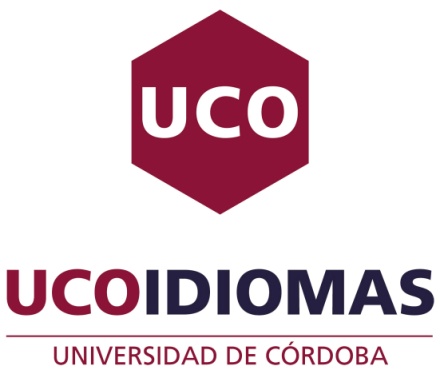 Impreso de solicitud para participar en el concurso de puesto de trabajo de Técnico de Administración y Gestión, de UCOidiomasNombre y apellidos:DNI:Domicilio:Teléfono de contacto:Correo electrónico:Méritos alegados:1.	REQUISITO2.	MÉRITO PREFERENTE3.	MÉRITOS NECESARIOS4.	OTROS MÉRITOS 